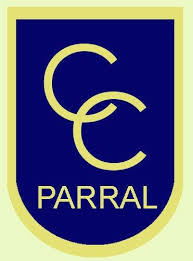 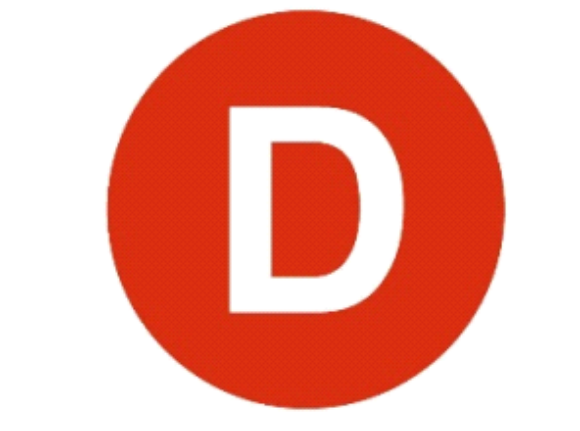   Carta de patrocinioIván Flores, Presidente de la Cámara de Diputados, otorga Patrocinio, según corresponda, a la Iniciativa Juvenil de Ley: Sufragio Electrónico presentada por los estudiantes del Colegio Concepción, Región del Maule, en el marco de la versión XI del Torneo Delibera organizado por la Biblioteca del Congreso Nacional. 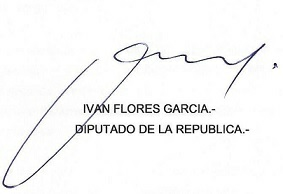 